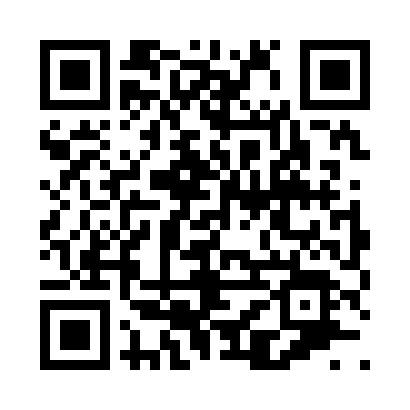 Prayer times for Cosumne, California, USAWed 1 May 2024 - Fri 31 May 2024High Latitude Method: Angle Based RulePrayer Calculation Method: Islamic Society of North AmericaAsar Calculation Method: ShafiPrayer times provided by https://www.salahtimes.comDateDayFajrSunriseDhuhrAsrMaghribIsha1Wed4:456:071:024:517:579:192Thu4:446:061:024:517:589:203Fri4:426:051:024:517:599:214Sat4:416:031:014:518:009:235Sun4:406:021:014:518:019:246Mon4:386:011:014:528:029:257Tue4:376:001:014:528:039:268Wed4:355:591:014:528:049:289Thu4:345:581:014:528:059:2910Fri4:335:571:014:528:069:3011Sat4:315:561:014:538:069:3112Sun4:305:551:014:538:079:3313Mon4:295:541:014:538:089:3414Tue4:285:531:014:538:099:3515Wed4:265:531:014:538:109:3616Thu4:255:521:014:548:119:3817Fri4:245:511:014:548:129:3918Sat4:235:501:014:548:139:4019Sun4:225:491:014:548:149:4120Mon4:215:491:014:558:149:4221Tue4:205:481:014:558:159:4322Wed4:195:471:014:558:169:4523Thu4:185:471:024:558:179:4624Fri4:175:461:024:558:189:4725Sat4:165:451:024:568:189:4826Sun4:155:451:024:568:199:4927Mon4:145:441:024:568:209:5028Tue4:145:441:024:568:219:5129Wed4:135:431:024:578:219:5230Thu4:125:431:024:578:229:5331Fri4:125:431:034:578:239:54